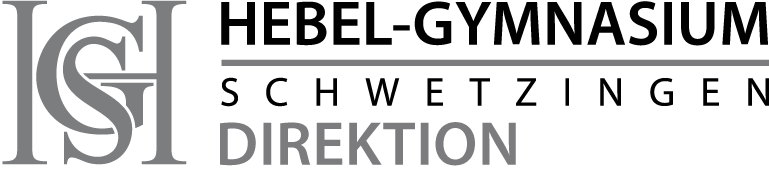 Project Meeting in Schwetzingen: 5-9 February 2018Subject: People with Precarious Backgrounds Work together in international groups of two to three people. a) Choose one of the following topics and find out more about it on the internet (use English websites to make it easier to communicate with each other). b) Prepare a four- to five-minute presentation in English. 1) Explain causes, solutions and effects of food waste. 2) Explain how food banks work and why people use food banks.3) Choose one European country (Germany, Hungary, Czech Republic, Poland or Romania) and portray the situation of food banks in this country.4) Choose one European country (Germany, Hungary, Czech Republic, Poland or Romania) and portray the situation of homeless teenagers in this country. Explain causes of their situation as well as solutions the respective country offers. 